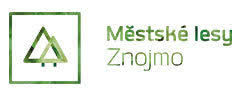 Identifikační údaje zadavateleNázev zadavatele:	Městské lesy Znojmo, příspěvková org.Sídlo:			Vídeňská třída 707/25, 669 02 ZnojmoZastoupený:		Ing. Zdeněk Trojan, ředitel organizaceKontakt:		trojan@lesyznojmo.cz / 775 638 701IČ: 			00839027DIČ:			CZ00839027www:			www.lesyznojmo.czprofil zadavatele:	www.zadavatel.czIdentifikační údaje zástupce zadavateleObchodní firma:	OPTIMAL Consulting, s.r.o.Sídlo:			Podmolí 23, Znojmo 669 02 Právní forma:		společnost s ručením omezenýmIČ:			29268087Kontaktní osoba:	Ing. Tomášem Šturala, jednatel společnostie-mail:			info@optimalconsulting.cz tel.:			731 623 492Vysvětlení Zadávací dokumentace č. 1Z důvodu neobdržení nabídky zadavatel rozhodl prodloužit lhůtu pro podání nabídek do 4.11.2022 v 10:00 hodin.Ve Znojmě dne 24.10.2022				OPTIMAL Consulting, s.r.o.                  Zástupce ZadavateleMĚSTSKÉ LESY ZNOJMOVYSVĚTLENÍ ZADÁVACÍ DOKUMENTACE Č. 1pro zadání podlimitní veřejné zakázky na dodávky zadávané ve zjednodušeném podlimitním řízení dle § 53 zákona č. 134/2016 Sb., o zadávání veřejných zakázek, v účinném znění(dále jen „zákon“)s názvem
      NÁKUP PÁSOVÉHO RYPADLA